Undangan Ujian Sarjana sebanyak 5 buah;1).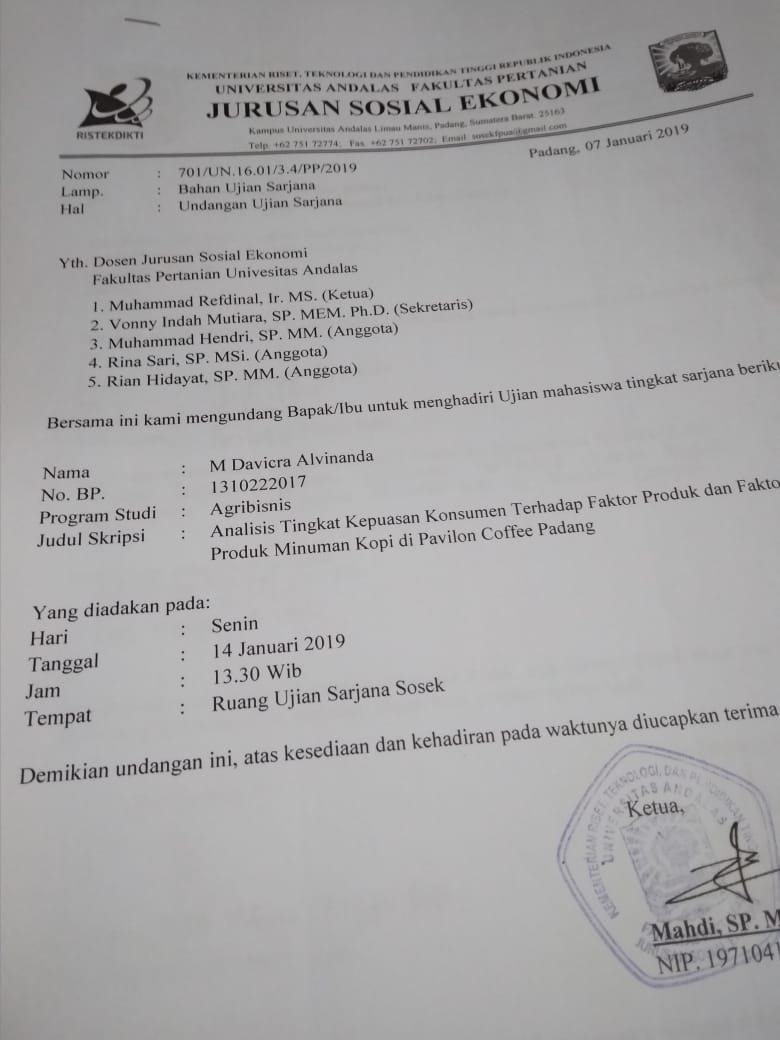 2).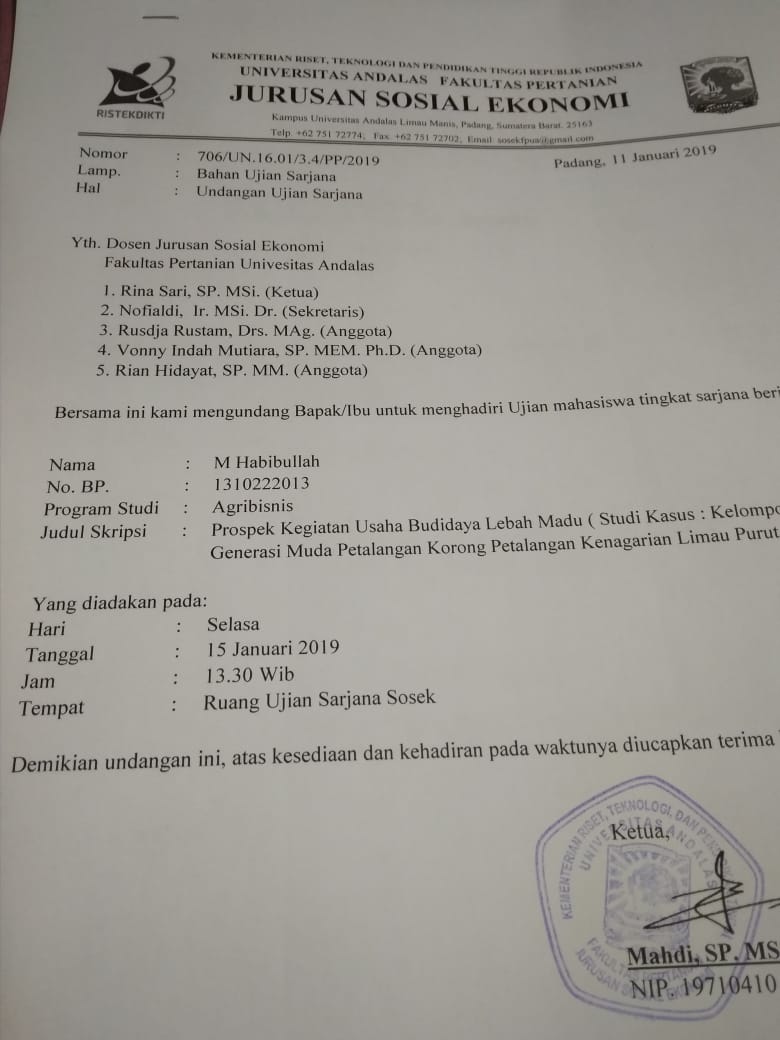 3)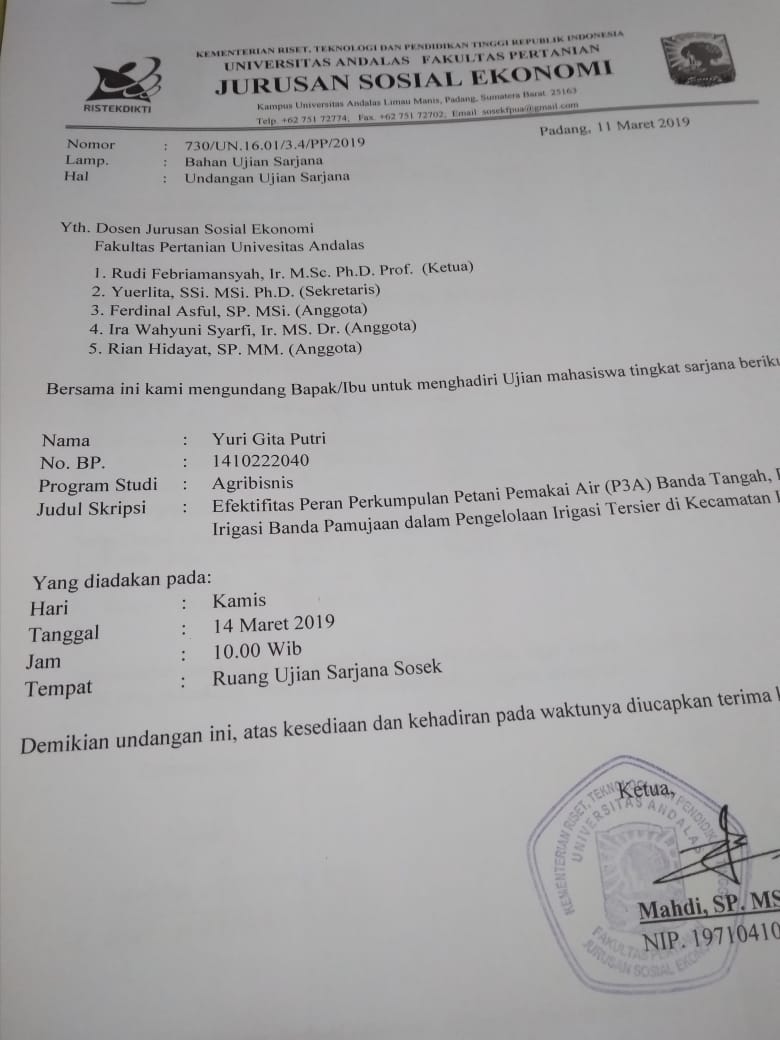 4)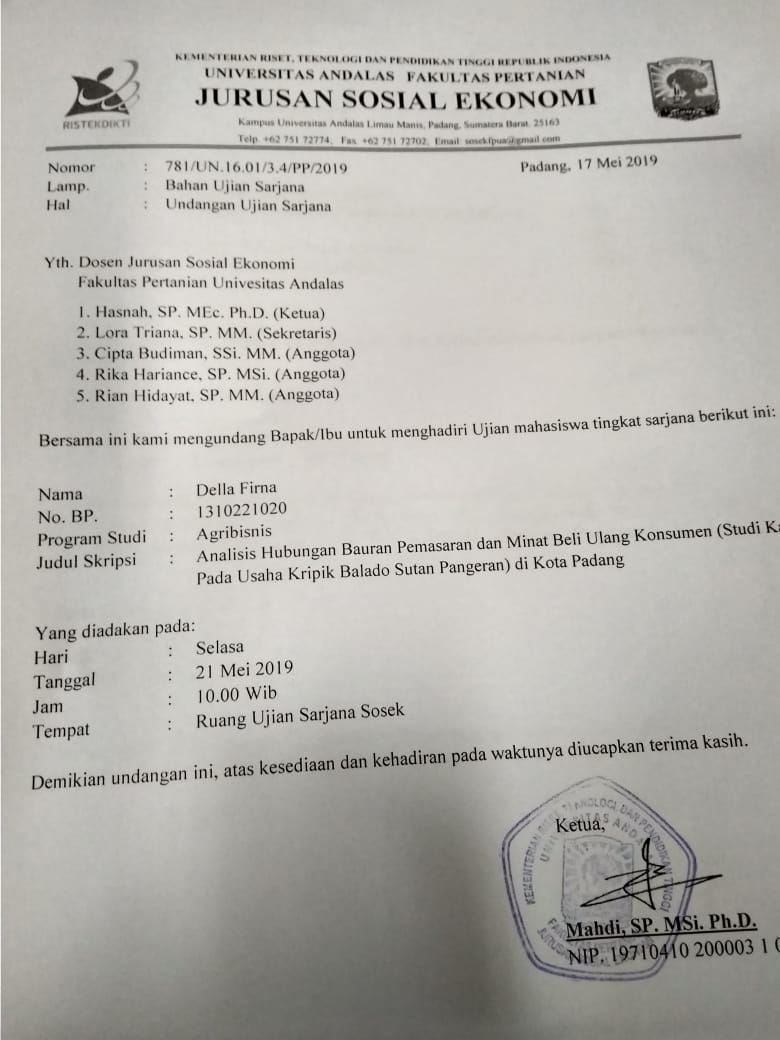 5).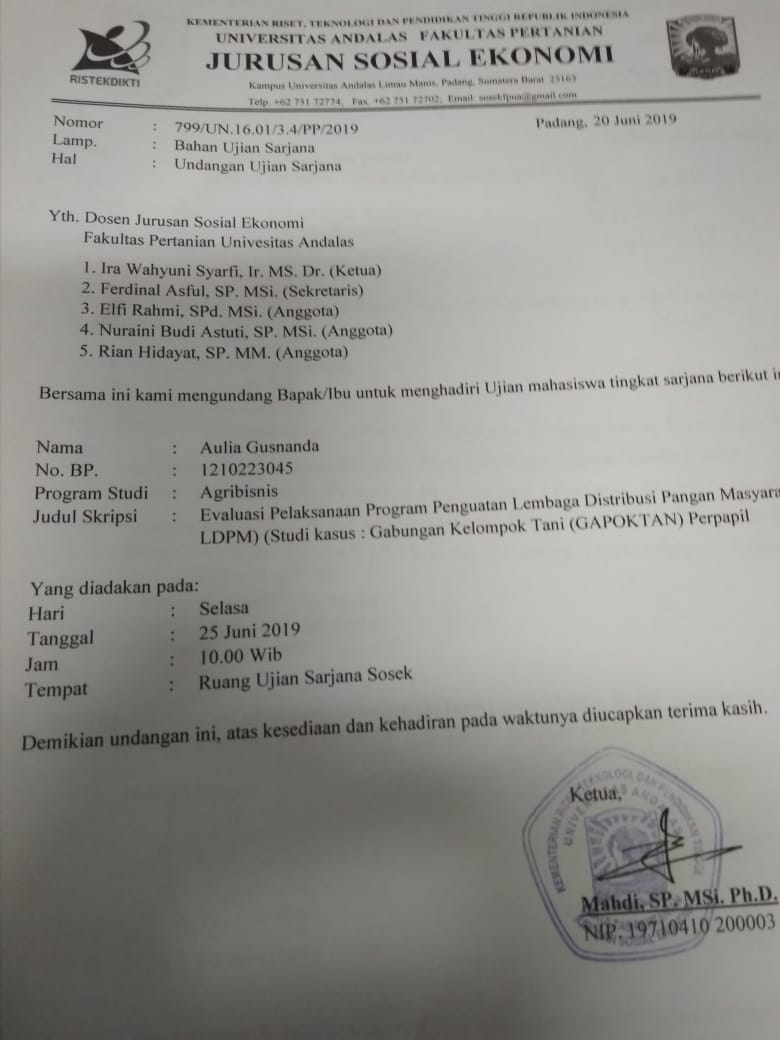 